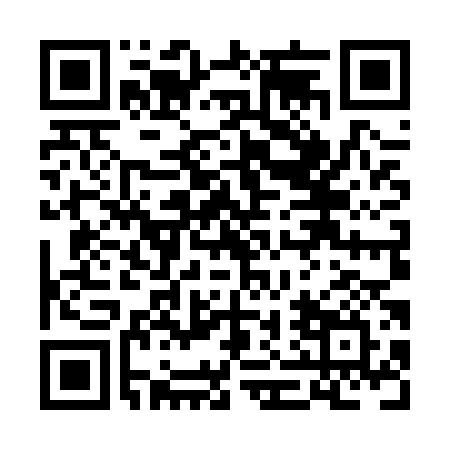 Prayer times for Central Blissville, New Brunswick, CanadaWed 1 May 2024 - Fri 31 May 2024High Latitude Method: Angle Based RulePrayer Calculation Method: Islamic Society of North AmericaAsar Calculation Method: HanafiPrayer times provided by https://www.salahtimes.comDateDayFajrSunriseDhuhrAsrMaghribIsha1Wed4:376:131:236:248:3410:102Thu4:356:121:236:258:3510:123Fri4:336:101:236:268:3710:144Sat4:316:091:236:278:3810:165Sun4:296:071:236:278:3910:186Mon4:276:061:236:288:4010:207Tue4:256:051:236:298:4210:218Wed4:236:031:236:308:4310:239Thu4:216:021:236:308:4410:2510Fri4:206:011:236:318:4510:2711Sat4:185:591:236:328:4710:2912Sun4:165:581:236:338:4810:3113Mon4:145:571:236:338:4910:3214Tue4:125:561:236:348:5010:3415Wed4:105:551:236:358:5110:3616Thu4:095:541:236:358:5210:3817Fri4:075:521:236:368:5410:4018Sat4:055:511:236:378:5510:4119Sun4:045:501:236:378:5610:4320Mon4:025:491:236:388:5710:4521Tue4:005:481:236:398:5810:4622Wed3:595:471:236:398:5910:4823Thu3:575:471:236:409:0010:5024Fri3:565:461:236:419:0110:5125Sat3:545:451:236:419:0210:5326Sun3:535:441:236:429:0310:5527Mon3:525:431:246:429:0410:5628Tue3:505:431:246:439:0510:5829Wed3:495:421:246:439:0610:5930Thu3:485:411:246:449:0711:0131Fri3:475:411:246:459:0811:02